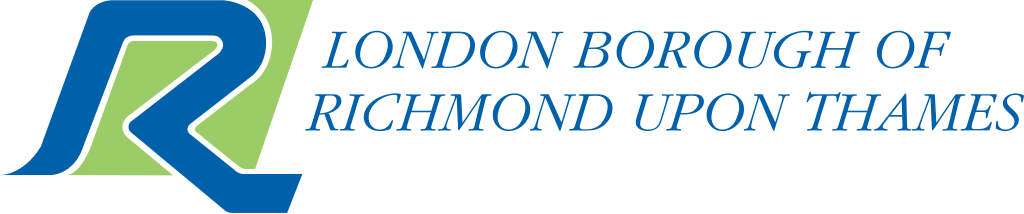 Filming in Richmond - Additional terms and conditions (June 2020)Film Richmond expects filmmakers to protect the public by making sure that any crew and cast are kept separate from the general public using physical barriers and signage in parks and open spaces and on pavements and walkways where appropriate. Filmmakers operating in public places must create an Exclusion Zone to separate their working areas from the public. The Exclusion Zone should have physical barriers and signage at all access points so there is no danger of the public entering.On pavements and walkways, where it is not possible or inappropriate to create an Exclusion Zone, there must be enough space for the general public to pass. Crucially, any plans for diverting the public must not cause issues elsewhere; e.g. on the opposite footway where it may be harder to maintain social distancing than the original route. Filmmakers must demonstrate that they have planned for social distancing measures that comply with the current guidelines (2m), and that they understand their responsibilities to their crew, cast and to the public under Health and Safety legislation. Applicants for film permits must supply the following documents to a completed online application form (available at www.richmond.gov.uk/filmrichmond)A signed copy of this documentA copy of the method statement from the production Health and Safety Supervisor, specifically addressing the mitigation measures taken to reduce any Covid-19 related risksPublic Liability InsuranceDiagrams of all proposed locations showing how the Exclusion Zone / Social Distancing will operate.Before the shoot, film companies will present detailed plans which show exactly how they will maintain the Exclusion Zone / Social Distancing plans. Enough lead in time will be required to process applications. Please get in touch as early as possible.On the morning of the shoot, the location department must send photographs of the signage and barriers in place to filmrichmond@richmondandwandsworth.gov.uk.All must conform to the approved Exclusion Zone / Social Distancing plans. SignedPrint NameProduction CompanyDate(s) of filming